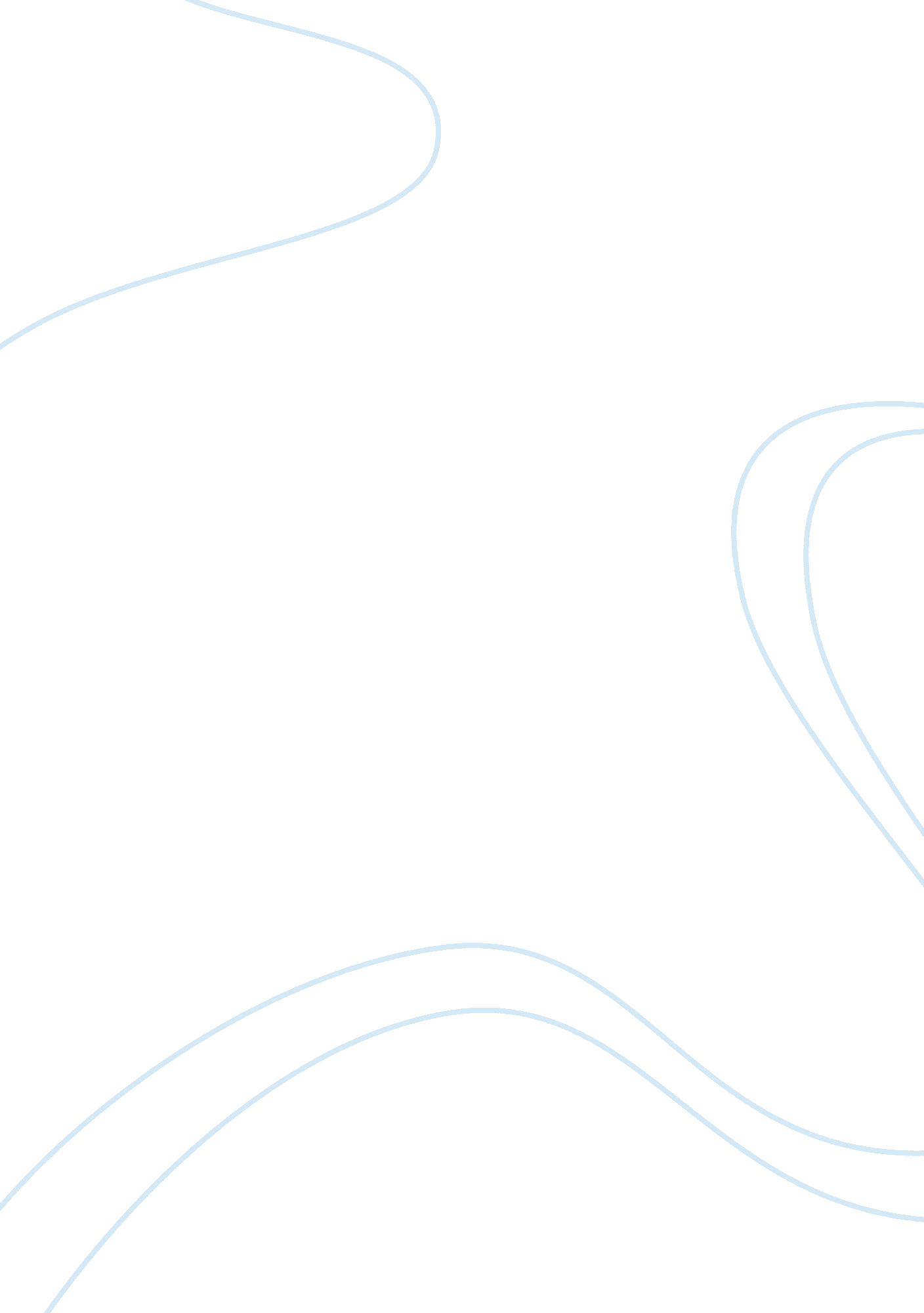 A comparison between hills like white elephants and cat in the rain essay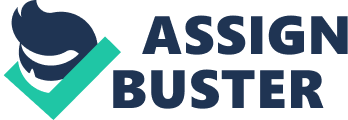 Below is a free essay on “ Compare” from Anti Essays, your source for free research papers, essays, and term paper examples. Comparison between “ Hills like white Elephants” and ” Cat in the Rain” Similarities between “ Cat in the Rain” and “ Hills like white Elephants”: 1) Characters are couples in both. “ Cat in the Rain” – “ There were only two Americans stopping at the hotel” “ Hills like white Elephants” – “ The American and the girl with him sat at a table in the shade, outside building” 2) The place where actions occur is not home, characters stayed there for a while. ‘ Cat in the Rain” – “ There were only two Americans stopping at the hotel” “ Hills like white Elephants” – “ He picked up the two heavy bags and carried them around the station to the other tracks” 3) In both works one of characters is girl and she wants something, she was looking for something. ” Cat in the Rain” – ” And I want to eat at a table with my own silver and I want candles. And I want it to be spring and I want to brush my hair out in front of a mirror and I want a kitty and I want some new clothes” “ Hills like white Elephants” – “ Could we try it? “, “ We want two Anis del Toro”, “ I wanted to try this new drink” 4) Secondary characters are speaking another language. “ Cat in the Rain”- ” The maid looked up at her. “ Ha perduto qualche cosa, Signora? “ Hills like white Elephants” – “ Dos cervezas,” the man said into the curtain 5) Also secondary characters are staff. “ Cat in the Rain” – The maid looked up at her “ ha perdute qualche cosa, Signora? ” “ Hills like white Elephants” – The Man called “ listen” through the curtain. The Woman came out from the bar. 6) Characters a little bit nervous. “ Cat in the Rain” – “ I get so tired of it”, she said. “ I get so tired of looking like a boy” “ Hills like white 